Good Morning Fellowship,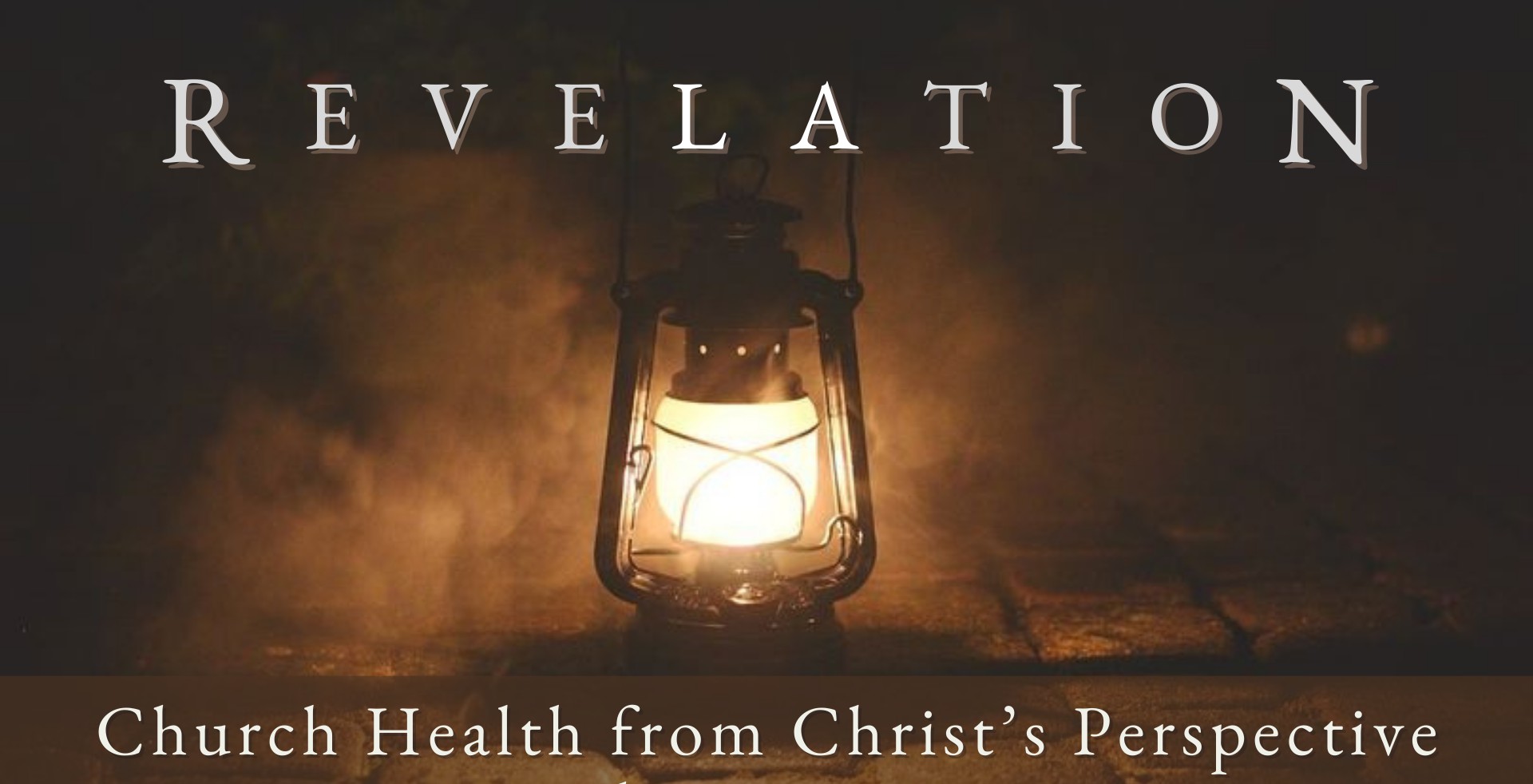 What happens when a church sacrifices truth in the name of tolerance? InRevelation 2:18-29, Jesus sends a letter to the church at Thyatira on how to address the cancerous problem of tolerating sinful beliefs and behavior.~GrantW h e n T r u t h i s S a c r i f i c e d f o r T o l e r a n c e R e v e l a t i o n 2 : 1 8 - 2 9How does a church treasure God’s truthand not sacrifice it in the name of tolerance?Delight in the deeds Christ loves	2:18-19Discern and deny the sins that Christ hates	2:20-23Devote yourself to Christ’s word and thekingdom He rules	2:24-29A church that treasures God’s truthwill not sacrifice it in the name of tolerance.Page 2My personal application of this passage:Questions for individual study and LIFE Groups:Why do you think Jesus describes Himself as He does in Revelation 2:18?What qualities are found in the church of Thyatira that Jesus commends?Why is Jesus so gravely concerned about the presence of this false teacher who calls herself a “prophetess”? What does she do that is so destructive?How is the grace of God seen in how Jesus deals with this false teacher and those who have followed her?How does Jesus know what someone really believes (2:23)? How do people’s beliefs affect their behavior?How should we respond if God brings about a realization that we are syncretizing biblical faith with false teaching?How have you seen God develop purity as you matured in your relationship with Christ?How does eternal reality for the faithful motivate your behavior in this present time, as highlighted by Jesus in Revelation 2:24-29?Page 3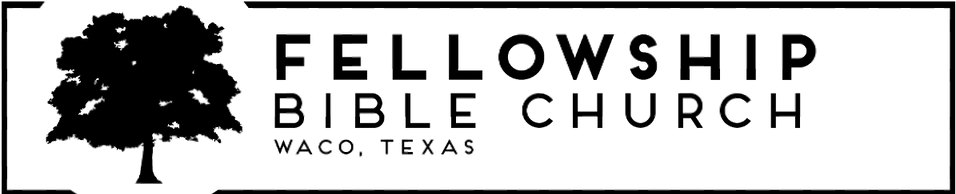 